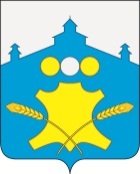 Сельский Совет Советского сельсоветаБольшемурашкинского муниципального района Нижегородской области Р Е Ш Е Н И Е28 июля 2020 года                                                                                               № 17О внесении изменений в приложение 3 решения сельского Совета  от 01.03.2016 года № 11 «Об утверждении порядка предоставления, опубликования и проверки сведений о доходах и расходах, об имуществе  и обязательствах имущественного характера в отношении лиц, замещающих муниципальные должности, в том числе депутатов, осуществляющих свои полномочия как на постоянной, так и не постоянной основе  Советского сельсовета Большемурашкинского района Нижегородской области»    В целях приведения в соответствие с Федеральным законом от 25.12.2008г. № 273-ФЗ «О противодействии коррупции», Федеральным законом от 03.12.2012г. № 230-ФЗ «О контроле за соответствием расходов лиц, замещающих государственные должности, и иных лиц их доходам» приложения 3 решения сельского Совета от 01.03.2016 года  № 11 «Об утверждении порядка предоставления, опубликования и проверки сведений о доходах и расходах, об имуществе  и обязательствах имущественного характера в отношении лиц, замещающих муниципальные должности, в том числе депутатов, осуществляющих свои полномочия как на постоянной, так и не постоянной основе, Советского сельсовета Большемурашкинского района Нижегородской области», исполнения протеста Прокуратуры Большемурашкинского района  от 26.06.2020 года № 8-2-2020 сельский Совет Советского сельсовета   р е ш и л:      1. Внести изменения в Приложение № 3  «О порядке проведения проверки  достоверности и полноты сведений о доходах, расходах, об имуществе и обязательствах имущественного характера, представляемых лицами, замещающими муниципальные должности, в том числе депутатами, осуществляющими свои полномочия,  как на постоянной, так и непостоянной основе сельского Совета Советского сельсовета Большемурашкинского муниципального района,  сведений о доходах, об имуществе и обязательствах имущественного характера их супруг (супругов) и несовершеннолетних детей, а также  соблюдения ими ограничений и запретов, установленных законодательством Российской Федерации», утвержденное  решением  сельского Совета от 01.03.2016 г. № 11 (далее – Положение) следующего содержания:1.1. Пункт 3.4 Приложения 3 читать в следующей редакции:   «3.4. При установлении в ходе проверки обстоятельств, свидетельствующих о наличии признаков преступления или административного правонарушения, материалы об этом представляются в государственные органы в соответствии с их компетенцией в течение трех дней со дня установления соответствующих обстоятельств.»          2. Настоящее решение вступает в силу с момента обнародования.  Глава местного самоуправления, председатель  сельского Совета                                          Н.Е. Красильникова